H L Á Š E N Í   M Í S T N Í H O   R O Z H L A S U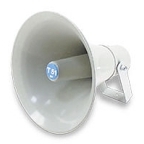 STŘEDA – 20. 9. 2017Milí spoluobčané.Přeji vám příjemné dopoledne.Poslechněte si hlášení.Kdo z občanů má zájem zúčastnit se soutěže o NEJLEPŠÍ SLIVOVICI ROKU 2017, může od dnešního dne až do pátku 29. září přinést svůj vzorek o objemu ½ litru na obecní úřad. Přijímá se prvních15 vzorků, od každého účastníka pouze 1 vzorek za odkupní cenu 150,- Kč. Soutěž bude veřejná, do hodnocení se může zapojit kdokoliv z občanů, a proběhne na Výstavě ovoce a zeleniny v neděli 1. října.Restaurace U Marušky vás zve v sobotu 23. září od 15.00 hodin na dechovou hudbu u příležitosti křtu CD skladatele Antonína Perničky. Hraje MORAVSKÁ VESELKA, moderuje Jožka Šmukař. Občerstvení zajištěno.Pěstitelská pálenice Ořechovka oznamuje občanům, že zahájila provoz. Objednávky přijímá pan Petr Smékal osobně v pálenici nebo na tel. čísle: 603 913 192. Děkujeme za vaši přízeň a těšíme se na vaši návštěvu. Ve sběrném dvoře probíhá výkup padaných jablek. Výkupní cena je 2,- Kč/kg. Provozní doba sběrného dvora je v pondělí a ve středu od 15.00 do 17.00 hodin a v sobotu od 9.00 do 11.00 hodin.